                         Formulaire AMI                         Manifestations scientifiques
autour de la biodiversité                                   2022                                   Dossier de demande à envoyer avant le 1er mai 2022Contact BiosenaMartin Galilée
Chargé de mission du réseau Biosena
martin.galilee@univ-lr.fr
07 61 03 90 76
https://biosena.univ-lr.fr/ami-manifestations-scientifiques/ Identification porteur.euse de projetNom et prénom de la personne référente : Poste : Structure/établissement : Laboratoire/unité : E-mail : Téléphone : 

Informations générales sur le projetNom du projet : Thématiques abordées :Disciplines scientifiques mobilisées :Durée de la manifestation :Modalité : Présentiel – Distanciel – Hybride Nombre d’intervenant·es estimé : __ sur place, __ en visioNombre de participant·es estimé : __ sur place, __ en visioDates/périodes envisagées : Lieux envisagés :Coût total du projet :Subvention sollicitée via cet AMI :Autres financeurs envisagés : Description détaillée du projet (1 page max)EngagementL’aide par projet est plafonnée à 10 000 €.Les bénéficiaires d’un financement de Biosena s’engagent à apposer le logo de Biosena sur l’ensemble de leurs outils de communication et à citer l’implication de Biosena lors des prises de parole en interne et en externe.Date :Signature de la personne référente :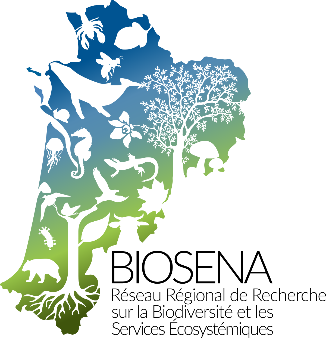 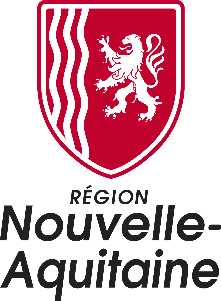 